T.C.BİLECİK ŞEYH EDEBALİ ÜNİVERSİTESİ REKTÖRLÜĞÜNE(Öğrenci İşleri Dairesi Başkanlığı)Üniversiteniz………………….....……………………...…..Enstitüsü/Fakültesi/Yüksekokulu/MYO……………………………………..…. Bölümü/Programı ………………..…..........numaralı öğrencisiyim. ………/……… Eğitim-Öğretim Yılında ..................……………………………………………………….    …………………………………………………………………dolayı yatırmış olduğum fazla tutar olan ……………….TL`nin tarafıma iade edilmesini istiyorum. Gereğini bilgilerinize arz ederim. 										.…./…../…..Adı Soyadı						                                                      İmzaAdres:             ………………………………………………………………………………………………………………Tel:……………………………………IBAN No (Öğrencinin kendisine ait, TR ile başlayan 24 haneli numaradır):TR Banka Adı:…………………………………....Ziraat Bankası Hesabı Olanlar İçin:Şube Kodu:…………………………………....Müşteri No:…………………………………....Ek Hesap No:…………………………………....Ekler: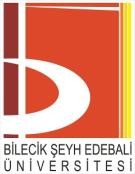 ÖĞRENCİ HARÇ İADE TALEP FORMUBŞEÜ-KAYSİS Belge NoDFR-027ÖĞRENCİ HARÇ İADE TALEP FORMUİlk Yayın Tarihi/Sayısı10.05.2016 / 5ÖĞRENCİ HARÇ İADE TALEP FORMURevizyon TarihiÖĞRENCİ HARÇ İADE TALEP FORMURevizyon NoÖĞRENCİ HARÇ İADE TALEP FORMUToplam Sayfa1